От 04.07.2019 № 261  с. Туринская СлободаО внесении изменений в постановление администрации Слободо-Туринского муниципального района от 28.03.2018 № 140 «Об утверждении Перечня муниципальных должностей Слободо-Туринского муниципального района и  должностей муниципальной службы в органах местного самоуправления Слободо-Туринского муниципального района, при назначении на которые и при замещении которых граждане обязаны представлять сведения о своих доходах, расходах, об имуществе и обязательствах имущественного характера, а также о доходах, расходах, об имуществе и обязательствах имущественного характера своих супруги (супруга) и несовершеннолетних детей»Во исполнение Федерального закона от 25 декабря 2008 года № 273-ФЗ «О противодействии коррупции», в целях реализации мер по совершенствованию муниципального управления по предупреждению и противодействию коррупции в Слободо-Туринском муниципальном районе,ПОСТАНОВЛЯЮ:1. Внести в постановление администрации Слободо-Туринского муниципального района от 28.03.2018 № 140 «Об утверждении Перечня муниципальных должностей Слободо-Туринского муниципального района и  должностей муниципальной службы в органах местного самоуправления Слободо-Туринского муниципального района, при назначении на которые и при замещении которых граждане обязаны представлять сведения о своих доходах, расходах, об имуществе и обязательствах имущественного характера, а также о доходах, расходах, об имуществе и обязательствах имущественного характера своих супруги (супруга) и несовершеннолетних детей» следующие изменения:1.1. В перечень муниципальных должностей Слободо-Туринского муниципального района и  должностей муниципальной службы в органах местного самоуправления Слободо-Туринского муниципального района, при назначении на которые и при замещении которых граждане обязаны представлять сведения о своих доходах, расходах, об имуществе и обязательствах имущественного характера, а также о доходах, расходах, об имуществе и обязательствах имущественного характера своих супруги (супруга) и несовершеннолетних детей (далее – перечень) добавить строки следующего содержания: 2. Ознакомить с настоящим постановлением специалистов, замещающих должности муниципальной службы, добавленные в перечень.3. Контроль за исполнением настоящего распоряжения возложить на заведующую организационным отделом администрации Слободо-Туринского муниципального района Т.В.Ткаченко. Главамуниципального района                                                                   В.А.Бедулев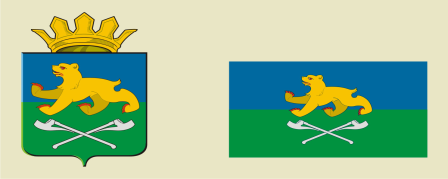 АДМИНИСТРАЦИЯ СЛОБОДО-ТУРИНСКОГОМУНИЦИПАЛЬНОГО РАЙОНАПОСТАНОВЛЕНИЕ22.Главный специалист финансового контроля финансового управления администрации Слободо-Туринского муниципального района23.Главный специалист по казначейскому исполнению бюджета финансового управления администрации Слободо-Туринского муниципального района24.Ведущий специалист по казначейскому исполнению бюджета финансового управления администрации Слободо-Туринского муниципального района